В Индии индуисты провели религиозную церемонию на территории церкви------------------------------------------------------------------------------------------------------------------------В индийском штате Гоа религиозная церемония (пуджа), посвященная индуистскому божеству, была проведена прямо на территории христианской церкви в Санкоали, однако полиция до сих пор ничего не ответила на жалобу, которую подал служитель церкви, апеллируя к закону, запрещающему преднамеренные и оскорбительные действия, нацеленные на “оскорбление религиозных чувств” группы лиц.30 декабря около 25 человек приняли участие в индуистском обряде пуджа прямо перед историческим фасадом церкви в Санкоали, который является также местным памятником и находится под охраной. “Это объект культурного наследия и религиозный объект. Я был там со своими прихожанами, - рассказывает служитель. - Мы вызвали полицию, которая попросила их [индуистов] уйти в другое место для совершения пуджа”.Исторические руины старого фасада церкви Санкоале в Гоа, находящиеся рядом с более поздним церковным зданием, используемым сегодня для богослужений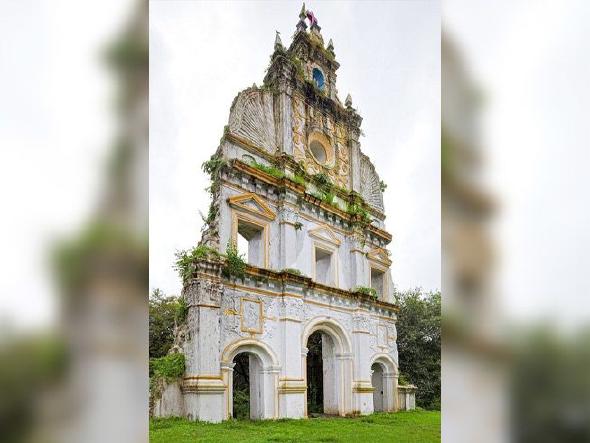 В момент инцидента на богослужении в церкви находились около 2,000 христиан (с соблюдением всех требований к социальной дистанции).Насколько нам известно, полиция еще не дала отчета, который является первым необходимым шагом в процессе рассмотрения жалобы. Начальник полиции Южного Гоа сообщил, что причина в продолжающемся расследовании.Жалоба служителя привлекла особое внимание к явному нарушению Статьи 153A УК Индии, которая запрещает “разжигать вражду между разными группами на почве религии, расы, места рождения, жительства, языка и т. д., а также совершать действия, нарушающие гармонию”.Произошедшее нарушает также Статью 295A, которая защищает всех граждан от “умышленных и злонамеренных действий, направленных на оскорбление религиозных чувств [граждан Индии] любого класса, наносящих оскорбление их религии или религиозным верованиям”, - преступление, которое наказывается штрафом и/или лишением свободы сроком до четырех лет.Один из христианских служителей Индии в беседе с Фондом Варнава называл этот случай “очень коварным”. “В прошлом уже было несколько подобных инцидентов. Уверен, это было совершенно с целью спровоцировать христиан”, - сказал он.Служитель объяснил также, что во многих штатах на севере и на юге молитвенные собрания и воскресные богослужения нередко прерывают, при этом “интересно, что в других штатах на севере, востоке и западе страны христиане редко подвергаются насилию, а враждебность индуистов направлена в основном на сооружения. Есть также попытки проводить индуистские обряды рядом с церквями или даже внутри них”.Отметив также похожий инцидент с индуистскими обрядами в Тадж-Махале, мусульманской усыпальнице и месте молитвы, он добавил: “Это прежде всего попытка приуменьшения и отрицания значимости этих святых для христиан и мусульман мест”.